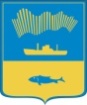 АДМИНИСТРАЦИЯ ГОРОДА МУРМАНСКАКОМИТЕТ ПО ОБРАЗОВАНИЮПРИКАЗ__15.10.2018__                                                                                     № __1920__О проведении муниципального дистанционного конкурса                                   для обучающихся «Лучший пользователь ПК»В целях повышения интереса обучающихся к учебному предмету «Информатика», развития творческих способностей обучающихся,                           в соответствии с планом работы муниципального бюджетного учреждения дополнительного профессионального образования города Мурманска «Городской информационно-методический центр работников образования» (далее  – МБУ ДПО г. Мурманска ГИМЦ РО)  на  2018-2019  учебный год                  п р и к а з ы в а ю:1. Провести в период с 24 по 30 октября 2018 года муниципальный дистанционный конкурс обучающихся «Лучший пользователь ПК».2. Утвердить  Положение о муниципальном дистанционном конкурсе обучающихся «Лучший пользователь ПК» (далее  –  Конкурс), состав оргкомитета,  жюри, финансово-экономическое обоснование на проведение конкурса   (Приложения №№ 1, 2, 3, 4).3. Поручить МБУ ДПО г. Мурманска ГИМЦ РО (Демьянченко Н.А.) оперативное руководство по подготовке и проведению Конкурса.4. Рекомендовать руководителям общеобразовательных учреждений                г. Мурманска организовать участие обучающихся муниципальных общеобразовательных учреждений в Конкурсе.5.  Обеспечить МБУО ЦБ (Науменко И.Н.) финансирование расходов на проведение Конкурса согласно финансово-экономическому обоснованию (Приложение № 4).6. Контроль  исполнения  приказа возложить на Корневу С.А., начальника отдела общего образования.Председатель комитета						   В.Г. АндриановПриложение № 1к приказу от    __15.10.2018__   № __1920__Положениео муниципальном дистанционном конкурсе для обучающихся «Лучший пользователь ПК»I. Общие положения1.1. Настоящее Положение определяет понятия, цели, основы организации и проведения  муниципального дистанционного конкурса для обучающихся «Лучший пользователь ПК» (далее – Конкурс). 1.2. Конкурс проводится в целях повышения интереса обучающихся к учебному предмету «Информатика», развития творческих способностей обучающихся.1.3. Основные задачи конкурса – углубление знаний и компетенций обучающихся в области информатики и информационно-коммуникационных технологий, активизация и развитие познавательной деятельности обучающихся, стимулировать творческую активность обучающихся в сфере программирования и информационных технологий, отрабатывать навыки работы с автоматизированными системами решения задач.1.4.  Организатором Конкурса является комитет по образованию администрации города Мурманска. II. Участники конкурса2.1. В Конкурсе могут принимать участие обучающиеся 5 – 11 классов муниципальных общеобразовательных учреждений города Мурманска.III. Оргкомитет конкурса3.1. С целью обеспечения  проведения Конкурса формируется оргкомитет из числа специалистов  комитета по образованию администрации города Мурманска, МБУ ДПО г. Мурманска ГИМЦ РО. Состав оргкомитета утверждается приказом комитета по образованию администрации города Мурманска.3.2. Функциями оргкомитета являются:прием и регистрация заявок и работ на участие в Конкурсе; назначение сроков заседания жюри;рассмотрение и утверждение итогов работы жюри;награждение победителей.3.3.  Обязанности оргкомитета: создание равных условий для всех участников Конкурса; обеспечение гласности проведения Конкурса.IV. Порядок проведения конкурса4.1. Конкурс проводится с 24.10.2018 по 30.10.2018.4.2. Форма проведения конкурса – дистанционная.4.3. Конкурс проводится по следующим номинациям:«Первые исполнители»  – для обучающихся 5-7 классов;«Лучший пользователь ПК» – для обучающихся 8-11 классов.4.4.  Конкурсные задачи для номинации «Первые исполнители» содержат задания базового уровня, для номинации «Лучший пользователь ПК» - задания базового и повышенного уровня сложности на программирование исполнителей. 4.5.   Для участия в Конкурсе необходимо зарегистрироваться до 24 октября 2018 года по ссылке: http://goo.gl/forms/933RD6ubky4.6. После регистрации на электронную почту, указанную участником приходит письмо с данными для доступа к системе дистанционного конкурса. 4.7. Задания рассчитаны на 120 минут. По окончании времени, отведенного на решение заданий, работа с системой будет завершена.4.8.  По количеству набранных баллов выбираются победители и призеры в объявленных номинациях.V. Жюри конкурса5.1. Победители и призеры Конкурса определяются  жюри,  в состав которого входят специалисты МБУ ДПО г. Мурманска ГИМЦ РО, педагоги общеобразовательных  учреждений.5.2. Состав  жюри  формируется и утверждается комитетом по образованию администрации города Мурманска.5.3. Жюри  заполняет экспертные карты по каждой номинации, в которых указываются полный набор оценок по разделам в соответствии с критериями и с обязательным выставлением итогового балла.5.4. Информация, содержащаяся в экспертных картах жюри, является конфиденциальной.VI.  Подведение итогов и награждение победителей и призеров конкурса6.1. Победители и призеры Конкурса определяются жюри в соответствии                      с настоящим Положением по номинациям Конкурса. 6.2. Победители и призеры Конкурса награждаются дипломами комитета                     по образованию администрации города Мурманска.6.3. Участникам Конкурса вручаются сертификаты.6.4. Информация о результатах проведения Конкурса размещается на образовательном портале города Мурманска.Приложение № 2к приказу от __15.10.2018__№ __1920__   Состав оргкомитетаМуниципального дистанционного конкурса для обучающихся «Лучший пользователь ПК»Председатель:  Демьянченко Н.А., директор МБОУ ДПО  г. Мурманска                     ГИМЦ РОЧлены оргкомитета: Петрова Н.В., методист МБОУ ДПО г. Мурманска  ГИМЦ РОБрюханский А.С., ведущий программист МБОУ ДПО г. Мурманска ГИМЦ РОПриложение № 3к приказу от __15.10.2018__№ __1920__ Состав жюриМуниципального дистанционного конкурса для обучающихся «Лучший пользователь ПК»Председатель: Петрова Н.В., методист МБОУ ДПО г. Мурманска ГИМЦ РОЧлены жюри: Кудинова О.В., учитель информатики МБОУ г. Мурманска «Мурманский международный лицей» Русинов М.А., учитель информатики МБОУ г. Мурманска ООШ № 58Улитина Т.К., учитель информатики МБОУ г. Мурманска СОШ № 38